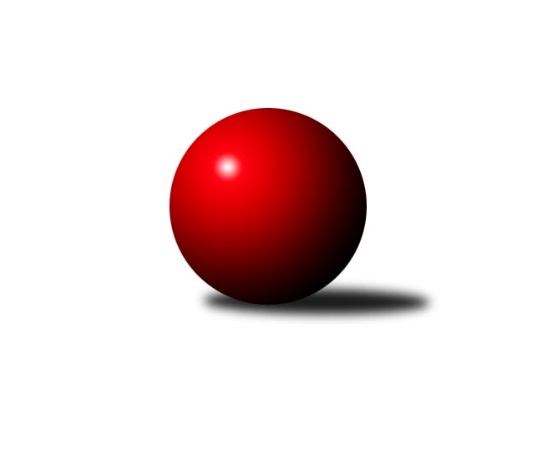 Č.6Ročník 2017/2018	19.10.2017Nejlepšího výkonu v tomto kole: 2414 dosáhlo družstvo: KK Konstruktiva DMistrovství Prahy 3 2017/2018Výsledky 6. kolaSouhrnný přehled výsledků:TJ Sparta Praha B	- SK Meteor Praha C	6:2	2360:2315	7.0:5.0	16.10.SK Rapid Praha A	- Slavoj Velké Popovice B	4:4	2383:2378	5.0:7.0	16.10.KK Dopravní podniky Praha C	- KK Konstruktiva Praha E	6:2	2296:2210	7.0:5.0	17.10.TJ Astra  Zahradní Město C	- SK Uhelné sklady D	7:1	2346:2148	11.0:1.0	17.10.SC Radotín B	- KK Dopravní podniky Praha B	2:6	2165:2241	5.0:7.0	17.10.TJ Sokol Rudná D	- TJ Praga Praha B	0:8	2086:2357	1.0:11.0	19.10.KK Konstruktiva D	- TJ Sokol Praha-Vršovice C	5:3	2414:2320	5.0:7.0	19.10.KK Konstruktiva Praha E	- SK Meteor Praha C	5:3	2323:2320	4.5:7.5	19.10.Tabulka družstev:	1.	KK Konstruktiva D	5	5	0	0	27.0 : 13.0 	33.5 : 26.5 	 2358	10	2.	SK Rapid Praha A	5	4	1	0	29.0 : 11.0 	33.0 : 27.0 	 2325	9	3.	KK Dopravní podniky Praha B	6	4	0	2	27.0 : 21.0 	37.0 : 35.0 	 2272	8	4.	KK Dopravní podniky Praha C	6	4	0	2	27.0 : 21.0 	34.5 : 37.5 	 2249	8	5.	Slavoj Velké Popovice B	6	3	1	2	27.0 : 21.0 	39.0 : 33.0 	 2343	7	6.	SK Uhelné sklady D	6	3	1	2	24.0 : 24.0 	31.5 : 40.5 	 2268	7	7.	KK Konstruktiva Praha E	5	3	0	2	21.0 : 19.0 	27.5 : 32.5 	 2298	6	8.	TJ Sparta Praha B	6	3	0	3	22.0 : 26.0 	36.0 : 36.0 	 2329	6	9.	TJ Praga Praha B	5	1	2	2	21.0 : 19.0 	32.5 : 27.5 	 2275	4	10.	TJ Astra  Zahradní Město C	6	2	0	4	24.0 : 24.0 	42.5 : 29.5 	 2322	4	11.	SK Meteor Praha C	6	1	2	3	22.0 : 26.0 	39.0 : 33.0 	 2308	4	12.	TJ Sokol Praha-Vršovice C	6	1	1	4	22.0 : 26.0 	37.5 : 34.5 	 2225	3	13.	TJ Sokol Rudná D	5	1	0	4	10.0 : 30.0 	20.5 : 39.5 	 2117	2	14.	SC Radotín B	5	0	0	5	9.0 : 31.0 	24.0 : 36.0 	 2188	0Podrobné výsledky kola:	 TJ Sparta Praha B	2360	6:2	2315	SK Meteor Praha C	Vít Fikejzl	 	 203 	 209 		412 	 1:1 	 409 	 	209 	 200		Karel Mašek	Jan Vácha	 	 205 	 200 		405 	 2:0 	 373 	 	182 	 191		Jiří Svoboda	Jiří Lankaš	 	 199 	 174 		373 	 1:1 	 386 	 	185 	 201		Václav Šrajer	Jiří Neumajer	 	 169 	 202 		371 	 2:0 	 324 	 	162 	 162		Jiří Třešňák	Zdeněk Cepl	 	 170 	 196 		366 	 0:2 	 407 	 	194 	 213		Zdeněk Míka	Miroslav Viktorin	 	 230 	 203 		433 	 1:1 	 416 	 	211 	 205		Jan Petráčekrozhodčí: Nejlepší výkon utkání: 433 - Miroslav Viktorin	 SK Rapid Praha A	2383	4:4	2378	Slavoj Velké Popovice B	František Pudil	 	 228 	 212 		440 	 2:0 	 332 	 	167 	 165		Gabriela Jirásková	Josef Pokorný	 	 189 	 191 		380 	 0:2 	 443 	 	205 	 238		Ladislav Musil	Vojtěch Roubal	 	 203 	 163 		366 	 0:2 	 438 	 	246 	 192		Emilie Somolíková	Vítěslav Hampl	 	 165 	 219 		384 	 1:1 	 438 	 	224 	 214		Čeněk Zachař	Martin Podhola	 	 209 	 221 		430 	 2:0 	 304 	 	149 	 155		Eva Václavková	Petr Valta	 	 181 	 202 		383 	 0:2 	 423 	 	205 	 218		Petr Kapalrozhodčí: Nejlepší výkon utkání: 443 - Ladislav Musil	 KK Dopravní podniky Praha C	2296	6:2	2210	KK Konstruktiva Praha E	Petr Stoklasa	 	 188 	 211 		399 	 1:1 	 368 	 	194 	 174		Vlastimil Chlumský	Jaroslav Michálek	 	 196 	 223 		419 	 2:0 	 365 	 	172 	 193		Stanislava Švindlová *1	Jiří Štoček	 	 198 	 173 		371 	 1:1 	 391 	 	194 	 197		Milan Perman	Miroslav Málek	 	 178 	 193 		371 	 2:0 	 343 	 	176 	 167		Jiřina Beranová	Petra Švarcová	 	 184 	 195 		379 	 1:1 	 365 	 	190 	 175		Bohumír Musil	Milan Švarc	 	 174 	 183 		357 	 0:2 	 378 	 	175 	 203		Zbyněk Léblrozhodčí: střídání: *1 od 51. hodu František VondráčekNejlepší výkon utkání: 419 - Jaroslav Michálek	 TJ Astra  Zahradní Město C	2346	7:1	2148	SK Uhelné sklady D	Tomáš Kudweis	 	 198 	 205 		403 	 2:0 	 355 	 	168 	 187		Vlasta Nováková	Radovan Šimůnek	 	 192 	 214 		406 	 2:0 	 375 	 	186 	 189		Jana Dušková	Marek Sedlák	 	 218 	 209 		427 	 2:0 	 357 	 	193 	 164		Jitka Kudějová	Lucie Hlavatá	 	 153 	 177 		330 	 1:1 	 369 	 	194 	 175		Jaroslav Klíma	Vojtěch Kostelecký	 	 192 	 216 		408 	 2:0 	 337 	 	158 	 179		Libor Povýšil	Martin Kozdera	 	 172 	 200 		372 	 2:0 	 355 	 	166 	 189		Petr Štichrozhodčí: Nejlepší výkon utkání: 427 - Marek Sedlák	 SC Radotín B	2165	2:6	2241	KK Dopravní podniky Praha B	Miloš Dudek	 	 183 	 170 		353 	 1:1 	 354 	 	174 	 180		Einar Bareš	Tatiana Vydrová	 	 169 	 159 		328 	 0:2 	 389 	 	198 	 191		Jindřich Habada	Květa Dvořáková	 	 209 	 187 		396 	 2:0 	 382 	 	198 	 184		st. Hnátek st.	Pavel Šimek	 	 167 	 199 		366 	 1:1 	 348 	 	174 	 174		Dagmar Svobodová	Vladimír Dvořák	 	 177 	 182 		359 	 0:2 	 387 	 	195 	 192		Antonín Švarc	Radek Pauk	 	 185 	 178 		363 	 1:1 	 381 	 	177 	 204		Miroslav Tomešrozhodčí: Nejlepší výkon utkání: 396 - Květa Dvořáková	 TJ Sokol Rudná D	2086	0:8	2357	TJ Praga Praha B	Miloslav Dvořák	 	 153 	 177 		330 	 0:2 	 406 	 	200 	 206		Ondřej Maňour	Jana Fišerová	 	 177 	 176 		353 	 0:2 	 392 	 	191 	 201		Martin Kovář	Václav Vejvoda	 	 157 	 185 		342 	 0:2 	 383 	 	183 	 200		Vít Kluganost	Zdeněk Mašek	 	 159 	 146 		305 	 0:2 	 376 	 	177 	 199		Tomáš Smékal	Jaroslav Mařánek	 	 180 	 175 		355 	 1:1 	 378 	 	175 	 203		Martin Jelínek	Luboš Machulka	 	 188 	 213 		401 	 0:2 	 422 	 	204 	 218		Petr Kšírrozhodčí: Nejlepší výkon utkání: 422 - Petr Kšír	 KK Konstruktiva D	2414	5:3	2320	TJ Sokol Praha-Vršovice C	Jiří Čihák	 	 218 	 196 		414 	 1:1 	 340 	 	135 	 205		Karel Wolf	Jan Váňa	 	 222 	 209 		431 	 1:1 	 418 	 	200 	 218		Vladimír Strnad	Petr Mašek	 	 169 	 143 		312 	 0:2 	 379 	 	207 	 172		Jana Myšičková	Zdenka Cachová	 	 194 	 189 		383 	 1:1 	 387 	 	190 	 197		Ivo Vávra	Jaroslav Pleticha ml.	 	 238 	 198 		436 	 2:0 	 343 	 	169 	 174		Radil Karel	Šarlota Smutná	 	 215 	 223 		438 	 0:2 	 453 	 	223 	 230		Václav Rauvolfrozhodčí: Nejlepší výkon utkání: 453 - Václav Rauvolf	 KK Konstruktiva Praha E	2323	5:3	2320	SK Meteor Praha C	Zbyněk Lébl *1	 	 179 	 239 		418 	 1:1 	 379 	 	206 	 173		Karel Mašek	František Vondráček	 	 198 	 201 		399 	 1:1 	 398 	 	184 	 214		Jiří Svoboda	Jiřina Beranová	 	 176 	 191 		367 	 0:2 	 379 	 	183 	 196		Jaroslav Novák	Stanislava Švindlová	 	 161 	 222 		383 	 1:1 	 390 	 	180 	 210		Václav Šrajer	Vlastimil Chlumský	 	 175 	 197 		372 	 1.5:0.5 	 364 	 	175 	 189		Zdeněk Míka	Bohumír Musil	 	 201 	 183 		384 	 0:2 	 410 	 	221 	 189		Jan Petráčekrozhodčí: střídání: *1 od 51. hodu Milan PermanNejlepší výkon utkání: 418 - Zbyněk LéblPořadí jednotlivců:	jméno hráče	družstvo	celkem	plné	dorážka	chyby	poměr kuž.	Maximum	1.	Miroslav Viktorin 	TJ Sparta Praha B	426.25	295.8	130.5	8.0	4/4	(433)	2.	Jindřich Habada 	KK Dopravní podniky Praha B	423.44	295.9	127.6	7.3	3/4	(471)	3.	Čeněk Zachař 	Slavoj Velké Popovice B	421.25	289.4	131.8	5.5	4/4	(452)	4.	Jan Petráček 	SK Meteor Praha C	420.13	292.3	127.9	8.1	4/5	(429)	5.	Ladislav Musil 	Slavoj Velké Popovice B	419.38	288.4	131.0	6.0	4/4	(443)	6.	Emilie Somolíková 	Slavoj Velké Popovice B	416.25	285.6	130.7	3.9	4/4	(441)	7.	Jiří Čihák 	KK Konstruktiva D	416.25	295.6	120.6	8.8	2/2	(430)	8.	Jaroslav Pleticha  ml.	KK Konstruktiva D	416.00	284.3	131.8	3.9	2/2	(469)	9.	Ondřej Maňour 	TJ Praga Praha B	414.63	291.8	122.9	6.1	4/4	(428)	10.	Vojtěch Kostelecký 	TJ Astra  Zahradní Město C	413.58	287.1	126.5	4.9	4/4	(434)	11.	Radovan Šimůnek 	TJ Astra  Zahradní Město C	412.75	289.0	123.8	5.7	4/4	(438)	12.	František Pudil 	SK Rapid Praha A	410.83	289.8	121.0	9.7	2/3	(453)	13.	Václav Rauvolf 	TJ Sokol Praha-Vršovice C	408.25	275.7	132.6	6.7	4/4	(453)	14.	Šarlota Smutná 	KK Konstruktiva D	406.00	283.9	122.1	5.5	2/2	(438)	15.	Martin Podhola 	SK Rapid Praha A	405.50	281.8	123.7	9.0	3/3	(469)	16.	Martin Kovář 	TJ Praga Praha B	401.88	286.1	115.8	9.0	4/4	(420)	17.	Stanislava Sábová 	SK Uhelné sklady D	401.25	284.8	116.5	6.8	4/5	(441)	18.	Vít Fikejzl 	TJ Sparta Praha B	401.22	279.6	121.7	7.8	3/4	(430)	19.	Marek Sedlák 	TJ Astra  Zahradní Město C	398.42	276.2	122.3	9.2	4/4	(427)	20.	Tomáš Kudweis 	TJ Astra  Zahradní Město C	398.11	273.3	124.8	7.8	3/4	(411)	21.	Zbyněk Lébl 	KK Konstruktiva Praha E	398.00	274.8	123.3	5.5	4/4	(409)	22.	Antonín Tůma 	SK Rapid Praha A	394.67	279.3	115.3	9.0	3/3	(418)	23.	Jana Dušková 	SK Uhelné sklady D	394.60	278.4	116.2	9.8	5/5	(425)	24.	Miroslav Tomeš 	KK Dopravní podniky Praha B	394.50	276.7	117.8	8.0	3/4	(419)	25.	Petr Stoklasa 	KK Dopravní podniky Praha C	393.92	282.8	111.1	9.9	3/3	(412)	26.	Jan Vácha 	TJ Sparta Praha B	392.89	283.9	109.0	12.7	3/4	(405)	27.	Milan Švarc 	KK Dopravní podniky Praha C	392.67	281.4	111.3	8.8	3/3	(422)	28.	Tomáš Smékal 	TJ Praga Praha B	392.25	280.3	112.0	13.5	4/4	(419)	29.	Petra Švarcová 	KK Dopravní podniky Praha C	392.00	277.0	115.0	10.7	3/3	(429)	30.	Karel Mašek 	SK Meteor Praha C	391.90	286.2	105.7	12.6	5/5	(418)	31.	Václav Šrajer 	SK Meteor Praha C	391.80	288.4	103.4	11.2	5/5	(416)	32.	Petr Kšír 	TJ Praga Praha B	391.67	272.3	119.3	8.7	3/4	(422)	33.	Bohumír Musil 	KK Konstruktiva Praha E	391.00	277.0	114.0	7.9	4/4	(424)	34.	Květa Dvořáková 	SC Radotín B	390.89	272.9	118.0	10.6	3/3	(424)	35.	Martin Jelínek 	TJ Praga Praha B	390.25	276.5	113.8	8.8	4/4	(404)	36.	Petr Valta 	SK Rapid Praha A	389.78	272.8	117.0	8.4	3/3	(424)	37.	Kamila Svobodová 	TJ Sparta Praha B	389.63	274.4	115.3	10.0	4/4	(403)	38.	Petr Kapal 	Slavoj Velké Popovice B	389.13	274.6	114.5	9.3	4/4	(444)	39.	Jan Váňa 	KK Konstruktiva D	389.00	277.9	111.1	9.1	2/2	(438)	40.	Antonín Švarc 	KK Dopravní podniky Praha B	388.08	272.3	115.8	6.9	4/4	(408)	41.	Vít Kluganost 	TJ Praga Praha B	387.88	279.3	108.6	9.9	4/4	(427)	42.	Stanislava Švindlová 	KK Konstruktiva Praha E	386.50	270.7	115.8	10.5	3/4	(397)	43.	Zdeněk Míka 	SK Meteor Praha C	385.75	286.5	99.3	13.3	4/5	(418)	44.	Jitka Kudějová 	SK Uhelné sklady D	384.00	268.4	115.6	9.0	4/5	(425)	45.	Vladimír Strnad 	TJ Sokol Praha-Vršovice C	382.17	272.0	110.2	9.7	4/4	(440)	46.	Vojtěch Roubal 	SK Rapid Praha A	381.83	265.0	116.8	10.0	3/3	(407)	47.	Jiří Svoboda 	SK Meteor Praha C	380.50	283.5	97.0	14.2	5/5	(428)	48.	Miroslav Málek 	KK Dopravní podniky Praha C	380.38	261.4	119.0	7.3	2/3	(398)	49.	Josef Pokorný 	SK Rapid Praha A	380.33	271.3	109.0	10.2	2/3	(414)	50.	Petr Fišer 	TJ Sokol Rudná D	379.83	263.0	116.8	10.0	3/3	(396)	51.	Jaroslav Mařánek 	TJ Sokol Rudná D	378.89	268.9	110.0	11.0	3/3	(414)	52.	Milan Perman 	KK Konstruktiva Praha E	378.75	272.5	106.3	8.3	4/4	(391)	53.	Zdeněk Cepl 	TJ Sparta Praha B	377.50	283.2	94.3	15.1	4/4	(434)	54.	Vlastimil Chlumský 	KK Konstruktiva Praha E	377.00	267.7	109.3	10.7	3/4	(391)	55.	st. Hnátek  st.	KK Dopravní podniky Praha B	375.75	274.0	101.8	9.6	4/4	(382)	56.	Zdenka Cachová 	KK Konstruktiva D	375.50	279.5	96.0	13.0	2/2	(383)	57.	Jaroslav Michálek 	KK Dopravní podniky Praha C	374.67	253.9	120.8	7.2	3/3	(419)	58.	Jana Myšičková 	TJ Sokol Praha-Vršovice C	373.67	264.7	109.0	12.0	4/4	(404)	59.	Vítěslav Hampl 	SK Rapid Praha A	372.56	269.6	103.0	11.8	3/3	(421)	60.	Tatiana Vydrová 	SC Radotín B	371.75	268.5	103.3	9.5	2/3	(395)	61.	Karel Wolf 	TJ Sokol Praha-Vršovice C	371.33	272.8	98.5	10.9	4/4	(398)	62.	Pavel Šimek 	SC Radotín B	370.50	263.5	107.0	11.3	2/3	(382)	63.	Libor Povýšil 	SK Uhelné sklady D	370.30	264.1	106.2	11.0	5/5	(403)	64.	Radek Pauk 	SC Radotín B	370.11	277.0	93.1	15.6	3/3	(399)	65.	Jiřina Beranová 	KK Konstruktiva Praha E	369.13	278.8	90.4	14.6	4/4	(396)	66.	Einar Bareš 	KK Dopravní podniky Praha B	368.67	265.0	103.7	13.3	4/4	(388)	67.	Jiří Lankaš 	TJ Sparta Praha B	368.00	269.6	98.4	12.3	4/4	(407)	68.	Ivo Vávra 	TJ Sokol Praha-Vršovice C	367.67	268.3	99.3	11.7	3/4	(396)	69.	Petr Štich 	SK Uhelné sklady D	366.60	256.0	110.6	10.8	5/5	(428)	70.	Jiří Neumajer 	TJ Sparta Praha B	359.17	264.5	94.7	13.8	3/4	(376)	71.	Petr Mašek 	KK Konstruktiva D	356.88	258.3	98.6	12.5	2/2	(382)	72.	Martin Štochl 	KK Dopravní podniky Praha B	356.83	253.0	103.8	14.0	3/4	(413)	73.	Vladimír Dvořák 	SC Radotín B	356.78	263.8	93.0	15.2	3/3	(380)	74.	Jiří Štoček 	KK Dopravní podniky Praha C	356.75	259.8	97.0	11.6	2/3	(384)	75.	Martin Kozdera 	TJ Astra  Zahradní Město C	356.50	267.8	88.7	16.0	3/4	(372)	76.	Miloš Dudek 	SC Radotín B	356.00	251.7	104.3	13.5	2/3	(368)	77.	Karel Svitavský 	TJ Sokol Praha-Vršovice C	353.44	258.0	95.4	13.2	3/4	(365)	78.	Gabriela Jirásková 	Slavoj Velké Popovice B	352.00	256.2	95.8	13.2	3/4	(380)	79.	Markéta Dymáčková 	Slavoj Velké Popovice B	350.89	260.2	90.7	12.6	3/4	(388)	80.	Dagmar Svobodová 	KK Dopravní podniky Praha B	347.00	253.3	93.7	15.0	3/4	(364)	81.	Václav Vejvoda 	TJ Sokol Rudná D	345.44	258.3	87.1	16.9	3/3	(373)	82.	Jiří Třešňák 	SK Meteor Praha C	344.75	261.8	83.0	19.8	4/5	(403)	83.	Zdeněk Mašek 	TJ Sokol Rudná D	339.17	246.3	92.8	14.5	3/3	(352)	84.	Jana Fišerová 	TJ Sokol Rudná D	338.67	250.9	87.8	17.3	3/3	(358)	85.	Lucie Hlavatá 	TJ Astra  Zahradní Město C	338.17	251.0	87.2	17.3	3/4	(350)	86.	Helena Machulková 	TJ Sokol Rudná D	329.00	243.0	86.0	18.0	2/3	(345)	87.	Martin Šimek 	SC Radotín B	327.67	249.7	78.0	18.7	3/3	(345)	88.	Radil Karel 	TJ Sokol Praha-Vršovice C	319.83	233.2	86.7	16.3	3/4	(343)	89.	Karel Hnátek  ml.	KK Dopravní podniky Praha C	317.67	248.7	69.0	21.0	3/3	(328)		Jindra Kafková 	SK Uhelné sklady D	404.00	285.0	119.0	6.0	2/5	(410)		Luboš Machulka 	TJ Sokol Rudná D	398.50	278.5	120.0	8.5	1/3	(401)		Tomáš Jícha 	Slavoj Velké Popovice B	395.25	273.3	122.0	6.0	2/4	(419)		Jiří Cernstein 	SK Meteor Praha C	387.50	285.2	102.3	11.7	3/5	(410)		Jaroslav Novák 	SK Meteor Praha C	381.50	276.0	105.5	11.5	2/5	(384)		Eva Hucková 	SC Radotín B	381.00	275.0	106.0	11.0	1/3	(381)		Lukáš Korta 	KK Konstruktiva D	378.50	270.0	108.5	14.5	1/2	(414)		František Vondráček 	KK Konstruktiva Praha E	375.25	269.0	106.3	10.5	2/4	(399)		Vojtěch Máca 	KK Konstruktiva D	375.00	278.0	97.0	15.0	1/2	(375)		Petr Peřina 	TJ Astra  Zahradní Město C	368.50	272.0	96.5	14.5	2/4	(370)		Jakub Jetmar 	TJ Astra  Zahradní Město C	362.25	263.3	99.0	13.0	2/4	(376)		Bohumil Plášil 	KK Dopravní podniky Praha B	355.00	239.0	116.0	9.0	1/4	(355)		Jaroslav Klíma 	SK Uhelné sklady D	354.67	255.0	99.7	12.3	3/5	(369)		Vlasta Nováková 	SK Uhelné sklady D	353.33	263.3	90.0	15.0	3/5	(361)		Jiří Hofman 	SK Rapid Praha A	350.00	245.0	105.0	11.0	1/3	(350)		Lukáš Jirsa 	TJ Praga Praha B	342.00	244.0	98.0	15.0	1/4	(342)		Jan Kratochvíl 	Slavoj Velké Popovice B	339.00	251.0	88.0	18.0	1/4	(339)		Jan Kalina 	SC Radotín B	334.00	238.0	96.0	18.0	1/3	(334)		Miloslav Dvořák 	TJ Sokol Rudná D	319.50	241.0	78.5	20.5	1/3	(330)		Eva Václavková 	Slavoj Velké Popovice B	304.00	243.0	61.0	20.0	1/4	(304)Sportovně technické informace:Starty náhradníků:registrační číslo	jméno a příjmení 	datum startu 	družstvo	číslo startu11242	Petr Stoklasa	17.10.2017	KK Dopravní podniky Praha C	7x5052	Vítězslav Hampl	16.10.2017	SK Rapid Praha A	5x865	Jan Váňa	19.10.2017	KK Konstruktiva D	5x1556	Zdenka Cachová	19.10.2017	KK Konstruktiva D	2x5163	Martin Podhola	16.10.2017	SK Rapid Praha A	4x1262	Zdeněk Mašek	19.10.2017	TJ Sokol Rudná D	4x9477	Jan Petráček	19.10.2017	SK Meteor Praha C	5x9626	Jiří Třešňák	16.10.2017	SK Meteor Praha C	4x751	Miroslav Tomeš	17.10.2017	KK Dopravní podniky Praha B	4x20150	Lucie Hlavatá	17.10.2017	TJ Astra  Zahradní Město C	4x20144	Tomáš Kudweis	17.10.2017	TJ Astra  Zahradní Město C	6x20149	Vojtěch Kostelecký	17.10.2017	TJ Astra  Zahradní Město C	6x20145	Martin Kozdera	17.10.2017	TJ Astra  Zahradní Město C	4x20143	Marek Sedlák	17.10.2017	TJ Astra  Zahradní Město C	6x20146	Radovan Šimůnek	17.10.2017	TJ Astra  Zahradní Město C	8x22753	Petr Mašek	19.10.2017	KK Konstruktiva D	5x16819	Luboš Machulka	19.10.2017	TJ Sokol Rudná D	2x19345	Vlastimil Chlumský	19.10.2017	KK Konstruktiva Praha E	3x25198	Karel Radil	19.10.2017	TJ Sokol Praha-Vršovice C	4x16602	Vít Fikejzl	16.10.2017	TJ Sparta Praha B	5x9485	Květa Dvořáková	17.10.2017	SC Radotín B	5x13398	Ladislav Musil	16.10.2017	Slavoj Velké Popovice B	5x20059	Emilie Somolíková	16.10.2017	Slavoj Velké Popovice B	6x22958	Jiří Štoček	17.10.2017	KK Dopravní podniky Praha C	5x1292	Vlasta Nováková	17.10.2017	SK Uhelné sklady D	3x1366	Vladimír Strnad	19.10.2017	TJ Sokol Praha-Vršovice C	6x782	Miroslav Málek	17.10.2017	KK Dopravní podniky Praha C	5x4485	Pavel Šimek	17.10.2017	SC Radotín B	3x979	Vladimír Dvořák	17.10.2017	SC Radotín B	5x853	František Vondráček	19.10.2017	KK Konstruktiva Praha E	4x19845	Ivo Vávra	19.10.2017	TJ Sokol Praha-Vršovice C	3x1163	František Pudil	16.10.2017	SK Rapid Praha A	4x1172	Petr Valta	16.10.2017	SK Rapid Praha A	5x1070	Vít Kluganost	19.10.2017	TJ Praga Praha B	5x16840	Šarlota Smutná	19.10.2017	KK Konstruktiva D	5x1134	Miroslav Viktorin	16.10.2017	TJ Sparta Praha B	6x19554	Jan Vácha	16.10.2017	TJ Sparta Praha B	5x9891	Jiří Čihák	19.10.2017	KK Konstruktiva D	5x10974	Čeněk Zachař	16.10.2017	Slavoj Velké Popovice B	6x24714	Gabriela Jirásková	16.10.2017	Slavoj Velké Popovice B	4x2590	Petr Kapal	16.10.2017	Slavoj Velké Popovice B	5x24715	Eva Václavková	16.10.2017	Slavoj Velké Popovice B	1x10844	Zdeněk Míka	19.10.2017	SK Meteor Praha C	4x823	Jana Myšičková	19.10.2017	TJ Sokol Praha-Vršovice C	6x15375	Jana Fišerová	19.10.2017	TJ Sokol Rudná D	5x19205	Miloslav Dvořák	19.10.2017	TJ Sokol Rudná D	3x10877	Jaroslav Pleticha ml.	19.10.2017	KK Konstruktiva D	5x21902	Václav Vejvoda	19.10.2017	TJ Sokol Rudná D	5x18966	Jaroslav Novák	19.10.2017	SK Meteor Praha C	2x14500	Jaroslav Michálek	17.10.2017	KK Dopravní podniky Praha C	5x15623	Václav Rauvolf	19.10.2017	TJ Sokol Praha-Vršovice C	6x21550	Radek Pauk	17.10.2017	SC Radotín B	5x14518	Petra Švarcová	17.10.2017	KK Dopravní podniky Praha C	6x14519	Milan Švarc	17.10.2017	KK Dopravní podniky Praha C	6x2541	Einar Bareš	17.10.2017	KK Dopravní podniky Praha B	6x14611	Jaroslav Mařánek	19.10.2017	TJ Sokol Rudná D	5x18159	Martin Jelínek	19.10.2017	TJ Praga Praha B	4x21309	Jaroslav Klíma	17.10.2017	SK Uhelné sklady D	4x17862	Libor Povýšil	17.10.2017	SK Uhelné sklady D	6x1289	Jitka Kudějová	17.10.2017	SK Uhelné sklady D	5x13790	Jana Dušková	17.10.2017	SK Uhelné sklady D	5x17966	Tomáš Smékal	19.10.2017	TJ Praga Praha B	5x23739	Jiří Neumajer	16.10.2017	TJ Sparta Praha B	4x2725	Milan Perman	19.10.2017	KK Konstruktiva Praha E	5x10871	Bohumír Musil	19.10.2017	KK Konstruktiva Praha E	5x2707	Jiřina Beranová	19.10.2017	KK Konstruktiva Praha E	5x2705	Stanislava Švindlová	19.10.2017	KK Konstruktiva Praha E	5x1404	Josef Pokorný	16.10.2017	SK Rapid Praha A	4x4467	Vojtěch Roubal	16.10.2017	SK Rapid Praha A	4x23635	Zbyněk Lébl	19.10.2017	KK Konstruktiva Praha E	6x13850	Karel Wolf	19.10.2017	TJ Sokol Praha-Vršovice C	6x21204	Miloš Dudek	17.10.2017	SC Radotín B	4x20994	Taťjana Vydrová	17.10.2017	SC Radotín B	3x13363	Jiří Lankaš	16.10.2017	TJ Sparta Praha B	5x20740	Martin Kovář	19.10.2017	TJ Praga Praha B	6x20739	Ondřej Maňour	19.10.2017	TJ Praga Praha B	5x20738	Petr Kšír	19.10.2017	TJ Praga Praha B	4x15064	Zdeněk Cepl	16.10.2017	TJ Sparta Praha B	6x5879	Karel Mašek	19.10.2017	SK Meteor Praha C	6x5881	Václav Šrajer	19.10.2017	SK Meteor Praha C	5x5880	Jiří Svoboda	19.10.2017	SK Meteor Praha C	6x23251	Petr Štich	17.10.2017	SK Uhelné sklady D	6x4389	Karel Hnátek st.	17.10.2017	KK Dopravní podniky Praha B	6x836	Antonín Švarc	17.10.2017	KK Dopravní podniky Praha B	6x10207	Jindřich Habada	17.10.2017	KK Dopravní podniky Praha B	5x831	Dagmar Svobodová	17.10.2017	KK Dopravní podniky Praha B	4x
Hráči dopsaní na soupisku:registrační číslo	jméno a příjmení 	datum startu 	družstvo	Program dalšího kola:7. kolo24.10.2017	út	17:30	KK Dopravní podniky Praha B - SK Rapid Praha A	25.10.2017	st	17:00	TJ Sokol Praha-Vršovice C - SC Radotín B	26.10.2017	čt	17:00	SK Meteor Praha C - KK Dopravní podniky Praha C	26.10.2017	čt	17:30	SK Uhelné sklady D - TJ Sparta Praha B	26.10.2017	čt	17:30	KK Konstruktiva Praha E - TJ Sokol Rudná D	26.10.2017	čt	17:30	Slavoj Velké Popovice B - TJ Astra  Zahradní Město C	26.10.2017	čt	18:00	TJ Praga Praha B - KK Konstruktiva D	Nejlepší šestka kola - absolutněNejlepší šestka kola - absolutněNejlepší šestka kola - absolutněNejlepší šestka kola - absolutněNejlepší šestka kola - dle průměru kuželenNejlepší šestka kola - dle průměru kuželenNejlepší šestka kola - dle průměru kuželenNejlepší šestka kola - dle průměru kuželenNejlepší šestka kola - dle průměru kuželenPočetJménoNázev týmuVýkonPočetJménoNázev týmuPrůměr (%)Výkon1xVáclav RauvolfVršovice C4531xPetr KšírPraga Praha B115.54223xLadislav MusilV. Popovice B4432xVáclav RauvolfVršovice C112.774532xFrantišek PudilSK Rapid Praha 4401xJaroslav MichálekDP C112.724193xEmilie SomolíkováV. Popovice B4382xOndřej MaňourPraga Praha B111.124063xŠarlota SmutnáKonstruktiva D4382xLadislav MusilV. Popovice B110.344432xČeněk ZachařV. Popovice B4381xLuboš MachulkaRudná D109.76401